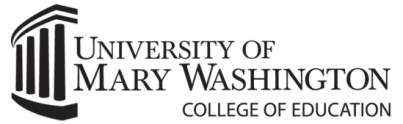 PROGRAM CHECKSHEETBachelor of Science in Education: Elementary Education with Special Education EndorsementProfessional Studies and Field Experience:  (No pass/fail courses. Minimum GPA 3.0)Bold - courses with practicum  Fill in blank courses with general education requirements and electives.Education Program Licensure Requirements and Certifications:Freshman Fall (15 credits)________________ (3)________________ (3)________________ (3)Freshman Seminar (3)STAT 180: Intro to Statistics (Quantitative Reasoning) (3)Freshman Spring (16 credits)________________ (4)________________ (3)HIST 131: American History to 1865 (Humanities) (3)EDUC 206: Foundations of Education (3)EDUC 207: Development of the Learner and Instructional Practices (3) Sophomore Fall (16 credits)________________ (3)________________ (3)LING 101B: Introduction to Linguistics (Humanities) (3)EDSE 250: Survey of Special Education: Characteristics and Legal Issues (3)EDUC 290: Teaching Linguistically & Culturally Diverse Students (Diverse and Global Perspectives) (3)EDUC 291: Practicum in Language and Learning Diversity (1)Sophomore Spring (16 credits)________________ (3)________________ (3)GEOG 101: World Regional Geography (Social Science)(3)EDUC 388: Managing the Elementary Classroom (3)EDUC 351A: Instructional Design and Assessment (Beyond the Classroom) (4)Junior Fall (16 credits)Math 204: Mathematical Concepts and Methods I (4)EDUC 371: Language Development and Literacy Instruction: Primary (3)EDUC 311: Children’s Literature and the Arts (Writing Intensive) (3)EDSE 421: Language and Literacy (3)EDSE 305: Mathematics Instruction (3)Junior Spring (15 credits)________________ (3)EDUC 305: Mathematical Concepts and Methods II (3)EDUC 373: Language Development and Literacy Instruction - Intermediate (Speaking Intensive) (3)BIOL 203: Science in Perspective (3)EDSE 434: Assessment & Evaluation (3)Senior Fall (14 credits)EDUC 303: Scientific Inquiry (Beyond the Classroom) (3) EDUC 451: Teaching Lab: Elementary (1)EDUC 386: Elem Social Studies Methods (3)EDSE 324: Transition (3)EDSE 439: Supporting Students (3)EDSE 450: Teaching Lab: Special Education (1)Senior Spring (12 credits)EDUC 499: Internship – (9) EDUC 461: Internship Seminar: Elementary (After Mary Washington) (Digital Intensive) (3)VCLA: Writing 			Reading 	Reading 	Total 				RVE:Score: ______________________________Score: ______________________________Praxis II: Reading & Language Arts			Reading & Language Arts			Math 			Math 			Mathematics			Mathematics			Science 			Science 			Child Abuse and Neglect Recognition and Intervention Training Completed:  Yes   NoChild Abuse and Neglect Recognition and Intervention Training Completed:  Yes   NoChild Abuse and Neglect Recognition and Intervention Training Completed:  Yes   NoChild Abuse and Neglect Recognition and Intervention Training Completed:  Yes   NoChild Abuse and Neglect Recognition and Intervention Training Completed:  Yes   NoDyslexia Awareness Training Completed:  Yes   NoDyslexia Awareness Training Completed:  Yes   NoDyslexia Awareness Training Completed:  Yes   NoDyslexia Awareness Training Completed:  Yes   NoDyslexia Awareness Training Completed:  Yes   NoCertification/ training in emergency first aid, CPR, and the use of automated external defibrillators:  Yes   NoCertification/ training in emergency first aid, CPR, and the use of automated external defibrillators:  Yes   NoCertification/ training in emergency first aid, CPR, and the use of automated external defibrillators:  Yes   NoCertification/ training in emergency first aid, CPR, and the use of automated external defibrillators:  Yes   NoCertification/ training in emergency first aid, CPR, and the use of automated external defibrillators:  Yes   No